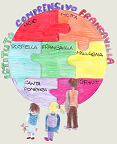 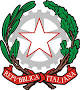 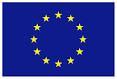 Istituto Comprensivo Statale di Francavilla di SiciliaVia Liguria, 24 – Francavilla di Sicilia(Me)Telefono 0942 388027c.f.96005620834 – c.u.UFAL7Mwww.icfrancavilla.edu.itmeic835003@istruzione.it – meic835003@pec.istruzione.itAi genitori dell’alunno/a 	                                 Classe            Sezione -________Consiglio orientativo per l’iscrizione alla scuola secondaria di secondo grado a. s. 2023/2024Il Consiglio della Classe 	considerato il percorso formativo compiuto dall’alunno/a nel triennio della Scuola Secondaria di primo grado e tenuto conto delle attitudini, degli interessi e dell’impegno dimostrati formula il seguente consiglio orientativo per l’iscrizione alla scuola secondaria di secondo grado e  consiglia la prosecuzione degli studi nell’ambito della:Per il Consiglio di ClasseData,……………………	Il Coordinatore□ ISTRUZIONE LICEALE Durata quinquennale□ CLASSICO□ ISTRUZIONE LICEALE Durata quinquennale□ SCIENTIFICO□ TRADIZIONALE□ ISTRUZIONE LICEALE Durata quinquennale□ SCIENTIFICO□ SCIENZE APPLICATE□ ISTRUZIONE LICEALE Durata quinquennale□ SCIENTIFICO□ INDIRIZZO SPORTIVO□ ISTRUZIONE LICEALE Durata quinquennale□ LINGUISTICO□ ISTRUZIONE LICEALE Durata quinquennale□ ARTISTICO□ ISTRUZIONE LICEALE Durata quinquennale□ SCIENZE UMANE□ ISTRUZIONE LICEALE Durata quinquennale□ MUSICALE E COREUTICO□ ISTRUZIONE TECNICA Durata quinquennale□ SETTORE ECONOMICO□ AMM. FIN.MARKETING□ ISTRUZIONE TECNICA Durata quinquennale□ SETTORE ECONOMICO□ TURISMO□ ISTRUZIONE TECNICA Durata quinquennale□ SETTORE ECONOMICO□ SETTORE ECONOMICO□ ISTRUZIONE TECNICA Durata quinquennale□ SETTORE TECNOLOGICO□ MECC.MECCATRONICA□ ISTRUZIONE TECNICA Durata quinquennale□ SETTORE TECNOLOGICO□ TECNOLOGICO□ ISTRUZIONE TECNICA Durata quinquennale□ SETTORE TECNOLOGICO□ TRASPORTI E LOGISTICA□ ISTRUZIONE TECNICA Durata quinquennale□ SETTORE TECNOLOGICO□ ELETTRONICA□ ISTRUZIONE TECNICA Durata quinquennale□ SETTORE TECNOLOGICO□ INFORMATICA□ ISTRUZIONE TECNICA Durata quinquennale□ SETTORE TECNOLOGICO□ GRAFICA E COMUNICAZIONE□ ISTRUZIONE TECNICA Durata quinquennale□ SETTORE TECNOLOGICO□ CHIMICA□ ISTRUZIONE TECNICA Durata quinquennale□ SETTORE TECNOLOGICO□ ISTEMA MODA□ ISTRUZIONE TECNICA Durata quinquennale□ SETTORE TECNOLOGICO□ AGRARIA□ ISTRUZIONE TECNICA Durata quinquennale□ SETTORE TECNOLOGICO□ COSTR.AMBIENTE TERRITORIO□ ISTRUZIONE PROFESSIONALE Durata quinquennale□ SETTORE SERVIZI□ AGRICOLTURA□ ISTRUZIONE PROFESSIONALE Durata quinquennale□ SETTORE SERVIZI□ SOCIO SANITARI□ ISTRUZIONE PROFESSIONALE Durata quinquennale□ SETTORE SERVIZI□ ENOGAS. OSP. ALBERGHIERA□ ISTRUZIONE PROFESSIONALE Durata quinquennale□ SETTORE SERVIZI□ COMMERCIALI□ ISTRUZIONE PROFESSIONALE Durata quinquennale□ SETTORE IND. E ARTIGIANATO□ MANUTENZIONE E ASS. TECN.□ ISTRUZIONE PROFESSIONALE Durata quinquennale□ SETTORE IND. E ARTIGIANATO□ PROD.INDUSTRIA ARTIGIANATO□ ISTRUZIONE E FORMAZIONEPROFESSIONALE REGIONALEDurata triennale